To keep children’s lunches as healthy as possible, we would like the following items not to be included in packed lunches:Crisps or bagged crisp type products SweetsChocolate or chocolate items such as biscuits, yogurts, cakes or desserts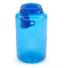 *** school is a water only school with the exception of free school milk.Fresh drinking water is provided for all packed lunch children therefore parents/carers do not need to include a drink in lunchboxes.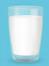 To ensure that children eat a healthy balanced meal, Lunchtime Supervisors will monitor packed lunches.  If a packed lunch has an item that we discourage, a reminder slip will be sent home. 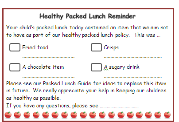 Children with healthy packed lunches and those who make healthy school meal choices may appear on our ‘Lunchtime Stars’ board.For more information about packed lunches, please speak to ***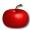 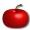 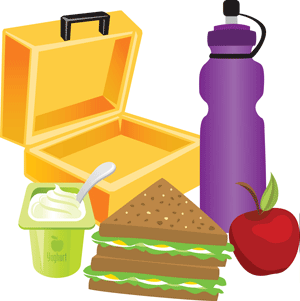 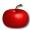 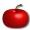 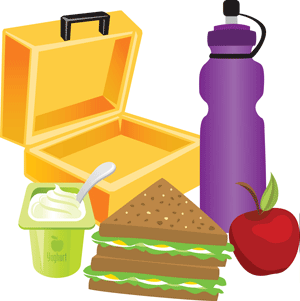 New School Food Standards were introduced in January 2015 to ensure that all pupils are getting balanced and healthy food in school.  We have used these standards to create our packed lunch guide and help families with ideas.   A healthy packed lunch can help children to:Have enough energy to concentrate and learn in the afternoon.Keep calm and be prepared to do their best.Get important nutrients to keep their bodies healthy.Use the following ideas to help plan a healthy lunch for your child.We ask families to include an ice-pack in each packed lunch to keep the food cool OR we provide a fridge to keep packed lunches in during the school day.2. Include some dairy2. Include some dairy2. Include some dairy2. Include some dairy2. Include some dairy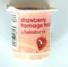 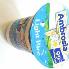 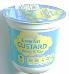 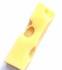 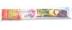 Fruit yoghurtRice puddingCustardCheese portionYoghurt tube3. Include some fruit or vegetables3. Include some fruit or vegetables3. Include some fruit or vegetables3. Include some fruit or vegetables3. Include some fruit or vegetables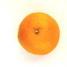 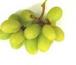 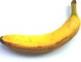 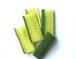 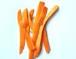 SatsumaGrapesBananaCucumberCarrot batons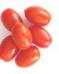 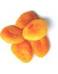 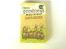 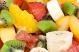 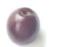 RaisinsTinned fruit saladCherry tomatoesDried apricotsPlum1. Include a savoury main (with some salad)1. Include a savoury main (with some salad)1. Include a savoury main (with some salad)1. Include a savoury main (with some salad)1. Include a savoury main (with some salad)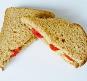 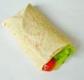 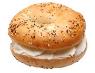 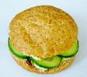 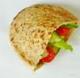 Cheese & tomato sandwichTuna and salad wrapCream cheese and lettuce bagelHummus and cucumber rollChicken salad pitta bread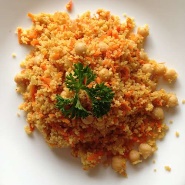 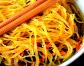 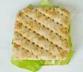 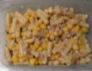 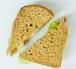 Carrot and chickpea cous cousChicken and pepper noodlesSardine and lettuce thinTuna and sweetcorn pastaEgg, pepper and lettuce sandwich4. Include an extra low fat/low sugar snack, if needed (older pupils)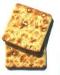 4. Include an extra low fat/low sugar snack, if needed (older pupils)4. Include an extra low fat/low sugar snack, if needed (older pupils)4. Include an extra low fat/low sugar snack, if needed (older pupils)4. Include an extra low fat/low sugar snack, if needed (older pupils)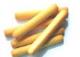 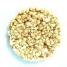 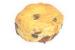 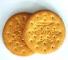 Plain breadsticksPlain rice cakesSmall fruit sconeCrackersPlain biscuit